TRINITY PRIMARY SCHOOL-BUKOTOREVISION WORKCLASS:	P.4	LEARNING AREA:	RELIGIOUS EDUCATIONTIME ALLOWED: 2HOURS Name __________________________________________Stream __________SECTION A: 40 MARKS1.	Who died on the cross for our sins?	___________________________________________________________2.	What does the name Peter mean?	_____________________________________________________________3.	Name this Christian symbol.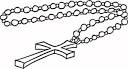 	_____________________________________________________4.     Whom did God command to build the Ark?		_____________________________________________________________5.	Who is the grandfather of all believers?	_____________________________________________________________6.	What should a Christian do after sinning?	_____________________________________________________________7.	    Name the king who wanted to kill baby Jesus. 	_____________________________________________________________8.	What do we call the fasting period of Christians?	_____________________________________________________________9.	Why do people greet others?	_____________________________________________________________10.	Name the person who received the Ten Commandments.	____________________________________________________________11.	Draw and name any one living thing God created.12.	Who was the wife of Abraham?	___________________________________________________________13.	Who led the Israelites out to the Promised Land?	_____________________________________________________________14.	How many days do Christians fast?	____________________________________________________________15.	What did God create on the last day?	_____________________________________________________________16.	How do people worship God?        ____________________________________________________________17.	What happened on Christmas day?	_____________________________________________________________18.	Which creature tempted Eve in the Garden of Eden?	____________________________________________________________19.	Who sent the Holy Spirit to the disciples?	____________________________________________________________20.	Name the main source of light created by God.	____________________________________________________________SECTION B: 60 MARKS21.	(a) Name any two gifts God gave you on your body.	(i)_______________________ (ii)________________________	(b) Draw and name the gifts God gave us for;22.	Match correctly	Judas Iscariot                        killed Abel					Cain				        betrayed Jesus	Noah				        earthly father of Jesus	Joseph	             built the ark 23.	(a) Name these symbols.	(b) Why do Christians go to Church on Sunday?	____________________________________________________________24. (a) Name two  groups of people who are needy.(i) _____________________________________________________________(ii) ____________________________________________________________ (b) Mention any two Ways you can show care to the needy.(i) ____________________________________________________________      (ii)___________________________________________________________25. a) What is prayer?    ___________________________________________________________b) Write down any two types of prayers.__________________________________________________________ii) __________________________________________________________c) On which day do Christians go for general prayers?   ___________________________________________________________ 27.	(a) Identify two roles of a mother at home.________________________________________________________________________________________________________________(b) State any two activities you can do at home as a good child.        (i)________________________________________________________(ii)_______________________________________________________28. (a) ________________________________is a messenger of God.Mention any two prophets in the Bible.(i) ________________________________________________ (ii)________________________________________________(c) What do we call a prayer Jesus taught his disciples?    _________________________________________________29.	(a)Name these places of worship.(b) Draw and name any two  items found in the church.29.	Write what you know about these people	(i)Mary___________________________________________________	(ii)Joseph ________________________________________________Priest  _______________________________________________John the Baptist ______________________________________30. Fill in the missing parts in the prayer (The Grace) below ‘May the Grace of our Lord _______________________  and the  love of _____________and the fellowship of the ______________ be with us all, now and forever more, _______________________’.31.(a) Name the first two people to be created by God                     (i)______________________ (ii) __________________________b) In which garden did God put the first people he created?   _______________________________________________________(c) How did Adam and Eve disobey God?_________________________________________________________32. (a) Name the river where Jesus was baptized           __________________________________________________________      (b) People are baptized in the name of the ___________________ and of the _____________________ and of the Holy Spirit.      (c) Name the bird in the diagram below.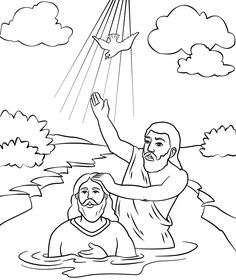                                                                __________________________33.	(a) Why did Jesus die on the cross?	  ________________________________________________________	(b) On which day do we remember the death of Jesus?	   _______________________________________________________State any one miracle performed by Jesus.____________________________________________________Name any one apostle of Jesus.______________________________________________________34.(a) Write any two qualities of a good leader.             (i)_______________________________________________   ii)_______________________________________________   Write down any two leaders at school. i)_____________________________________________________ ii)  _____________________________________________________35. (a) What is worshipping?      __________________________________________________________(b)Mention any two ways how God communicated to people?____________________________________________________(ii)____________________________________________________     (c) The child kneeling in the diagram below is in church.           What is he doing?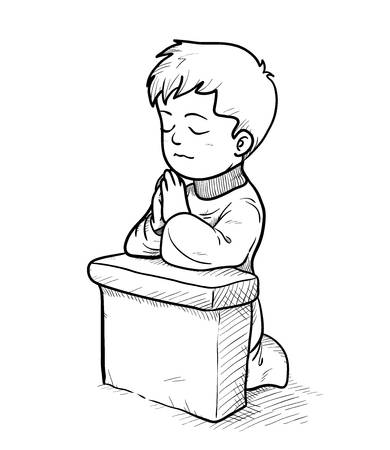                     __________________________________________________________________________EndFor examiner’s use onlyFor examiner’s use onlyABTOTAL(i) walking(ii) seeing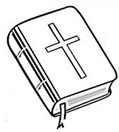 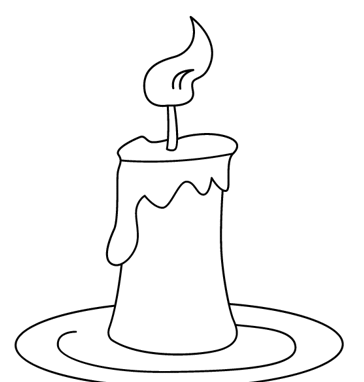 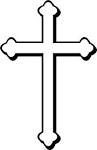 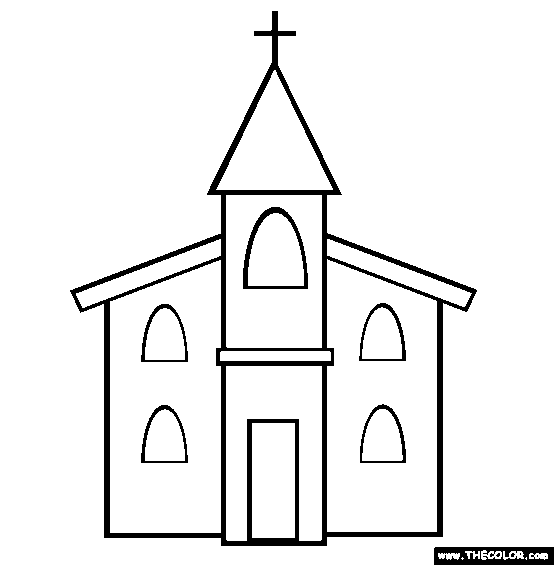 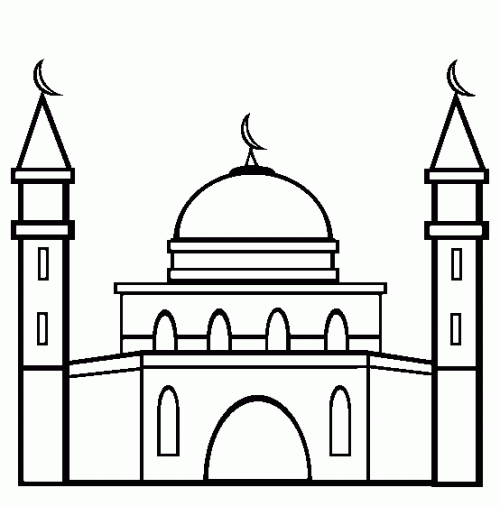 